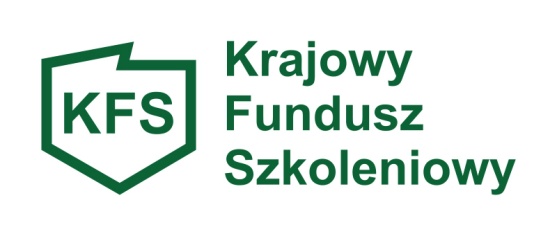 Zapotrzebowaniena środki KFS na dofinansowanie kształcenia ustawicznego pracowników i pracodawców w wieku 45 lat i więcej, w 2015 rokuPowiatowy Urząd Pracy w Turku przygotowuje szacunkowe zapotrzebowanie na środki Krajowego Funduszu Szkoleniowego na rok 2015 na szkolenie pracowników oraz pracodawców.plik do pobrania Zgodnie z 69 a ust. 2 pkt 1 ustawy z dnia 20 kwietnia 2004 r. o promocji zatrudnienia
 i instytucjach rynku pracy (Dz. U. z 2013 r. poz. 674 ze zm.) tutejszy urząd pracy przewiduje finansowanie ze środków Funduszu Pracy w ramach Krajowego Funduszu Szkoleniowego działań na rzecz kształcenia ustawicznego pracowników i pracodawców.Kto może skorzystać ze środków Krajowego Fundusz SzkoleniowegoO dofinansowanie kosztów kształcenia ustawicznego mogą wystąpić pracodawcy, 
w rozumieniu przepisów ustawy o promocji zatrudnienia i instytucjach rynku pracy, którzy zamierzają inwestować w podnoszenie swoich własnych kompetencji lub kompetencji osób pracujących w firmie.Pracodawca – to jednostka organizacyjna, chociażby nie posiadała osobowości prawnej, a także osoba fizyczna, jeżeli zatrudnia co najmniej jednego pracownika. Nie jest pracodawcą osoba prowadząca działalność gospodarczą niezatrudniająca żadnego pracownika.Zakres działań możliwych do sfinansowania przez powiatowy urząd pracy pracodawcy :a)	określenie potrzeb pracodawcy w zakresie kształcenia ustawicznego w związku z ubieganiem się o sfinansowanie tego kształcenia ze środków KFS,b)	kursy i studia podyplomowe realizowane z inicjatywy pracodawcy lub za jego zgodą,c)	egzaminy umożliwiające uzyskanie dokumentów potwierdzających nabycie umiejętności, kwalifikacji lub uprawnień zawodowych,d)	badania lekarskie i psychologiczne wymagane do podjęcia kształcenia lub pracy zawodowej po ukończonym kształceniu,e)	ubezpieczenie od następstw nieszczęśliwych wypadków w związku z podjętym kształceniemCo mogą zyskać pracodawcy korzystający ze środków KFS na kształcenie ustawiczne?Pracodawca, może otrzymać środki na sfinansowanie : do 80% kosztów kształcenia ustawicznego, nie więcej jednak niż do wysokości 300% przeciętnego wynagrodzenia w danym roku na jednego uczestnika,do 100% kosztów kształcenia ustawicznego – jeśli wnioskodawca należy do grupy mikroprzedsiębiorców, nie więcej jednak niż do wysokości 300% przeciętnego wynagrodzenia w danym roku na jednego uczestnika (mikroprzedsiębiorca to przedsiębiorca, który zatrudnia mniej niż 10 pracowników, a jego roczny obrót lub całkowity bilans roczny nie przekracza 2 mln. EUR).Jeżeli cena kursu jest wyższa niż 300% przeciętnego wynagrodzenia – koszty powyżej tego limitu nie będą finansowane z KFS, a będzie musiał je ponieś pracodawca (lub pracownik)W jaki sposób pracodawca może ubiegać się o pomoc na sfinansowanie kosztów kształcenia ustawicznego?Pracodawca planujący zorganizowanie szkolenia musi złożyć do powiatowego urzędu pracy właściwego ze względu na siedzibę pracodawcy albo miejsce prowadzenia działalności wniosek o dofinansowanie kosztów kształcenia ustawicznego (art. 69b ust. 1 ustawy o promocji zatrudnienia  i instytucjach rynku pracy (Dz. U. z 2013 r. poz. 674 ze zm.).Wniosek może być złożony w formie papierowej lub elektronicznej. Wniosek złożony w formie elektronicznej musi posiadać: bezpieczny podpis elektroniczny weryfikowany za pomocą ważnego kwalifikowanego certyfikatu z zachowaniem zasad przewidzianych w przepisach o podpisie elektronicznym albopodpis potwierdzony profilem zaufanym elektronicznej platformy usług administracji publicznej. Sposób i termin przyjmowania zapotrzebowania pracodawców na wsparcie KFS przez PUP Turek?Zgłoszenia szacunkowego zapotrzebowania na dofinansowanie kształcenia pracowników i pracodawców przyjmowane są na formularzu stanowiącym załącznik do mniejszej informacji w do 5 lutego 2015 r., e-mailem: biuro@pup.turek.pl, faxem: 63 280 23 77, pocztą na adres: Powiatowy Urząd Pracy, ul. Komunalna 6, 62-700 Turek, Pomoc publicznaŚrodki KFS przyznane pracodawcy na sfinansowanie kosztów kształcenia ustawicznego stanowią pomoc udzielaną zgodnie z warunkami dopuszczalności pomocy de minimis.  Dodatkowych informacji udzielają pracownicy Powiatowego Urzędu Pracy 
w Turku, tel.63 28 02 357, pokój nr 9. Nabór wniosków pracodawców o przyznanie środków z KFS odbywać się będzie niezwłocznie po uzyskaniu od Marszałka Województwa informacji o przyznanym Powiatowemu Urzędowi Pracy limicie środków KFS, przez ogłoszenie na tablicy informacyjnej w siedzibie PUP oraz w postaci elektronicznej z wykorzystaniem stron internetowych Urzędu. Przedmiotowy nabór będzie trwał do wyczerpania limitu środków. ZAPRASZAMY DO WSPÓŁPRACY……………………………					( pieczęć pracodawcy)Zapotrzebowaniena środki KFS na dofinansowanie kształcenia ustawicznego pracowników i pracodawcówNazwa Pracodawcy ……………………………………………………………....…...…….…………………………………………………………………………………..…...………Adres siedziby …………………………………………………………………...………..Miejsce prowadzenia działalności …………………………………………………..……………………………………………………………………………………………..……….Dane kontaktowe ………………………………………………………………….………... ……………………………………………………………………………………………..Numer Regon ……………………………………………………………………………..Numer NIP…………………………………………………………………………………Imię i nazwisko osoby wskazanej przez pracodawcę do kontaktów……………..………………………………………………………………………………………………………..Zapotrzebowanie na 2015 rok								………………………………….								       Data i podpis pracodawcyNazwa działania (zgodnie z art. 69a ust. 2 ustawy)Liczba osóbKoszt na 1 osobę(w zł)Kwota zapotrzebowania(w tys. zł)kształcenie ustawiczne pracowników 
i pracodawcy, w tym:określenie potrzeb pracodawcy w zakresie kształcenia ustawicznego w związku z ubieganiem się o sfinansowanie tego kształcenia ze środków KFSkursy i studia podyplomowe              realizowane z inicjatywy pracodawcy lub za jego   zgodą   egzaminy umożliwiające uzyskanie dokumentów potwierdzających nabycie umiejętności, kwalifikacji lub uprawnień zawodowychd) badania lekarskie i psychologiczne wymagane do podjęcia kształcenia lub pracy zawodowej po ukończonym kształceniue) ubezpieczenie od następstw nieszczęśliwych wypadków w związku z podjętym kształceniemRazem: